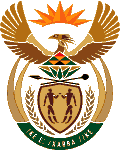 MINISTRY OF ENERGYREPUBLIC OF SOUTH AFRICAPRIVATE BAG x 96, PRETORIA, 0001, Tel (012) 406 7658PRIVATE BAG x 9111, CAPE TOWN, 8000 (021) 469 6412, Fax (021) 465 59801363.	Mr M M Dlamini (EFF) to ask the Minister of Energy: What are the names of the (a) directors and (b) shareholders of certain companies (details furnished)  that were awarded contracts for the Renewable Energy Independent Power Producer Procurement Programme;whether the (a) directors and/or (b) shareholders of the specified companies who are serving in more than one company declared their involvement in multiple companies; if not, why not; if so, what steps did his department take to deal with conflicts of interest and collusion, particularly with regard to bid price and the fact that equivalent annual tariffs were used to determine price scoring in the awarding of contracts?						NW1465EReply:(a) The directors of the four specified project companies at bid submission were, as per the table below. Please note that the tenure of directors of any company is not indefinite and the directors may change from time to time.The four specified project companies all have the same shareholding structure as the underlying projects were developed by the same developer who submitted multiple projects for evaluation.  The shareholding structure for each of the specified companies at bid submission was as follows: CompanyDirectorsMain Street (RF) (Pty) LtdThe CEO and Executive Director is Jasandra NykerThe Chairman of the Board and Non-Executive Director: Allen MorganNon-Executive Director: Paul Mpho MakwanaNon-Executive Director: Scott MakinRamizone (RF) (Pty) LtdThe CEO and Executive Director is Jasandra NykerThe Chairman of the Board and Non-Executive Director: Allen MorganNon-Executive Director: Paul Mpho MakwanaNon-Executive Director: Scott MakinAmstilinx (RF) (Pty) LtdThe CEO and Executive Director is Jasandra NykerThe Chairman of the Board and Non-Executive Director: Allen MorganNon-Executive Director: Paul Mpho MakwanaNon-Executive Director: Scott MakinAmstilite (RF) (Pty) Ltd The CEO and Executive Director is Jasandra NykerThe Chairman of the Board and Non-Executive Director: Allen MorganNon-Executive Director: Paul Mpho MakwanaNon-Executive Director: Scott MakinCompanyShareholdersMain Street (RF) (Pty) LtdBTSAMain Street (RF) (Pty) LtdRamizest (on behalf of the Letsatsi Trust)Main Street (RF) (Pty) LtdFriedshelf 1294 (on behalf of the relevant Local Community Trust)Ramizone (RF) (Pty) LtdBTSARamizone (RF) (Pty) LtdRamizest (on behalf of the Letsatsi Trust)Ramizone (RF) (Pty) LtdFriedshelf 1294 (on behalf of the relevant Local Community Trust)Amstilinx (RF) (Pty) LtdBTSAAmstilinx (RF) (Pty) LtdRamizest (on behalf of the Letsatsi Trust)Amstilinx (RF) (Pty) LtdFriedshelf 1294 (on behalf of the relevant Local Community Trust)Amstilite (RF) (Pty) LtdBTSAAmstilite (RF) (Pty) LtdRamizest (on behalf of the Letsatsi Trust)Amstilite (RF) (Pty) LtdFriedshelf 1294 (on behalf of the relevant Local Community Trust)